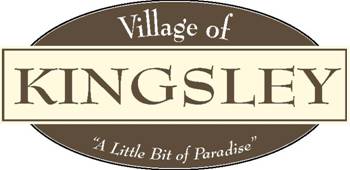 Planning CommissionMinutes207 S. Brownson AveKingsley, MI 49649July 26th, 2023Motion by Tara Jeffreys, supported by Chris Bott to call meeting to order at 6:00pm. CARRIED by all. Pledge of Allegiance Roll Call:  Bott     X     , Forro     X    , Jeffreys     X     , Nickerson     X     , Smith      Ab    , Weger      Ab     Willman     X    . Also Attending: Manager Aldrich    Ab     , Public in Attendance:  No public in attendanceMotion to approve May 17th, 2023, Public Hearing, minutes.Motion by Tara Jeffreys, supported by Dawn Willman, to approve May 17th, 2023, minutes as presented. CARRIED by all.	Additions or Deletions to July 26th, 2023, Agenda. None  Motion to approve the July 26th, 2023, Agenda.Motion by Christina Forro, supported by Dawn Willman to approve the July 26th agenda as presented. CARRIED by all.Conflict of Interest. Note noted.Public Comment – General.  No public in attendance  Public Comment – Agenda items. No public in attendancePresentations: NoneFYI:   NoneNew Business: NoneOld Business:Master Plan. Will be starting in November.Capital Improvement Plan. Nothing to report.Committee Reports:Village Manager – Kaitlyn Aldrich. Absent 2.    Village Council – Eric Weger. Report given by Chris Bott in Eric Weger’s absence. 3.    Zoning Administrator’s May Report.  4.    RRC Ad Hoc Committee Update – Chris Bott. Nothing to report.Adjournment:  Motion by Dawn Willman, supported by Christina Forro to adjourn meeting at 6:15pm. CARRIED.